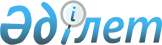 2011 - 2013 жылдарға арналған аудандық бюджет туралы
					
			Күшін жойған
			
			
		
					Атырау облысы Индер аудандық мәслихатының 2010 жылғы 14 желтоқсандағы № 259-IV шешімі. Атырау облысының Әділет департаментінде 2011 жылғы 14 қаңтарда № 4-6-112 тіркелді. Күші жойылды - Атырау облысы Индер аудандық мәслихатының 2013 жылғы 28 наурыздағы № 87-V шешімімен      Ескерту. Күші жойылды - Атырау облысы Индер аудандық мәслихатының 2013.03.28 № 87-V шешімімен.

      Қазақстан Республикасының 2008 жылғы 4 желтоқсандағы № 95-ІV Бюджет кодексінің 9-бабын, Қазақстан Республикасының 2001 жылғы 23 қаңтардағы № 148 "Қазақстан Республикасындағы жергілікті мемлекеттік басқару және өзін-өзі басқару туралы" Заңының 6-бабының 1-тармағын негізге ала отырып, 2011-2013 жылдарға арналған аудандық бюджетті бекіту туралы аудан әкімдігінің ұсынысын қарап, төртінші сайланған аудандық мәслихаттың ХХVІІІ сессиясы ШЕШІМ ЕТЕДІ:



      1. 2011-2013 жылдарға арналған аудандық бюджет тиісінше № 1, № 9 қосымшаларға сәйкес, оның ішінде 2011 жылға арналған бюджет мынадай көлемде № 1 қосымшаға сәйкес бекітілсін:



      1) кірістер – 3 070 658,0 мың теңге, оның ішінде:

      салықтық түсімдер – 544 475,0 мың теңге;

      салықтық емес түсімдер – 18 075,0 мың теңге;

      негізгі капиталды сатудан түсетін түсім – 5 000,0 мың теңге;

      трансферттердің түсімдері – 2 499 031,0 мың теңге;

      қарыздар түсімі – 13 337,0 мың теңге;



      2) шығындар – 3 070 042,0 мың теңге.

      Аудандық құрылыс, сәулет және қала құрылысы бөлімінің 472001000 бағдарламасы бойынша кассалық шығынындағы – 1000,0 мың теңге, 472015000 бағдарламасына -1000,0 мың теңге көлемінде алмастырылсын.

      Ескерту. 1 тармаққа өзгерту енгізілді - Индер аудандық мәслихатының 2011.02.17 N 274-IV; 2011.03.18 № 282-IV; 2011.05.06 № 294-ІV; 2011.08.23 № 315-ІV; 2011.11.09 № 324-ІV; 2011.12.15 №  336-ІV Шешімдерімен.



      2. 2012 жылға арналған аудандық бюджет мынадай көлемде № 2 қосымшаға сәйкес бекітілсін:



      1) кірістер – 2 205 328,0 мың теңге;



      2) шығындар – 2 205 328,0 мың теңге.



      3. 

2013 жылға арналған аудандық бюджет мынадай көлемде № 3 қосымшаға сәйкес бекітілсін:



      1) кірістер – 1 965 067,0 мың теңге;



      2) шығындар – 1 965 067,0 мың теңге.

      Ескерту. 2 тармаққа өзгерту енгізілді - Индер аудандық мәслихатының 2011.02.17 N 274-IV; 2011.05.06 № 294-ІV; Шешімдерімен.



      4. 2011 жылға арналған аудандық бюджеттің табыстары Қазақстан Республикасының Бюджет кодексіне және "2011-2013 жылдарға арналған облыстық бюджет туралы" облыстық мәслихаттың шешіміне сәйкес мынадай түсімдер есебінде қалыптасады деп белгіленсін:



      1) салықтық түсімдер, оның ішінде:

      облыстық мәслихат белгіленген кірістерді бөлу нормативтері бойынша жеке табыс салығы;

      облыстық мәслихат белгіленген кірістерді бөлу нормативтері бойынша әлеуметтік салық;

      жеке және заңды тұлғалар, дара кәсіпкерлер мүлкіне салық;

      жер салығы;

      бірыңғай жер салығы;

      көлік құралдарына салық;

      акциздерге, оның ішінде:

      бензинге (авиациялық бензинді қоспағанда) және дизель отынына акциздер;

      жер учаскелерін пайдаланғаны үшін төлемақы;

      дара кәсіпкерлерді мемлекеттік тіркегені үшін алым;

      қызметтің жекелеген түрлерімен айналысу құқығы үшін лицензиялық алым;

      заңды тұлғаларды мемлекеттік тіркеу және филиалдар мен өкілдіктері есептік тіркегені, сондай–ақ оларды қайта тіркегені үшін алым;

      көлік құралдарын мемлекеттік тіркегені, сондай-ақ оларды қайта тіркегені үшін алым;

      жылжымайтын мүлікке құқықтарды және олармен жасалатын мәмілелерді мемлекеттік тіркегені үшін алым;

      республикалық бюджет есебіне жазылатын консулдық алымнан және мемлекеттік баждардан басқа, мемлекеттік баж аудан бюджетіне түсетін салық түсімдері болып табылады.

      салықтық емес түсімдер, оның ішінде:

      коммуналдық меншіктен түсетін кірістер;

      ауданның коммуналдық меншігінің мүлкін жалға беруден түсетін кірістер;

      аудан бюджетінен қаржыландырылатын мемлекеттік мекемелердің тауарлар (жұмыстар, қызметтер көрсетуді) өткізуінен түсетін түсімдер;

      аудан бюджетіне басқа да салықтық емес түсімдер аудан бюджетіне салықтық емес түсімдер болып табылады;

      негізгі капиталды сатудан түсетін түсімдер, оның ішінде:

      ауыл шарушылығы мақсатындағы жер учаскелерін қоспағанда, жер учаскелерін сатудан түсетін түсімдер.



      5. Облыстық бюджеттен берілетін трансферттер аудан бюджетіне трансферттердің түсімдері болып табылады.



      6. Облыстық бюджеттен аудандық бюджетке берілетін субвенция мөлшері 2011 жылға - 1 487 944,0 мың теңге мөлшерінде бөлінгені ескерілсін.



      7. 2011 жылғы облыстық бюджеттен аудандық бюджетке берілетін ағымдағы нысаналы трансферттер мөлшері - 76 260,0 мың теңге, оның ішінде:



      1) аудан мектептерінің физика, химия, биология кабинеттерін оқу жабдығымен жарақтандыруға - 12 291,0 мың теңге (№ 9 қосымша);



      2) мектептердегі лингафондық және мультимедиялық кабинеттерді жабдықтауға - 5 541,0 мың теңге (№ 9 қосымша);



      3) республикалық бюджеттен берілетін нысаналы трансферттер есебінен ауылдық елді мекендер саласының мамандарын әлеуметтік қолдау шараларын іске асыру үшін қаржылық қызметтер - 694,0 мың теңге (№ 8 қосымша);



      4) республикалық бюджеттен берілетін нысаналы трансферттер есебінен ауылдық елді мекендер саласының мамандарын әлеуметтік қолдау шараларын іске асыру үшін көтерме жәрдемақы - 1583,0 мың теңге (№ 8 қосымша);



      5) жетім балалардың және ата-анасының қамқорынсыз қалған балалардың асырушыларына ай сайынғы ақшалай көмек - 10600,0 мың теңге (№ 8 қосымша);



      6) үйден тәрбиеленіп оқытылатын мүгедек балаларды құрал-жабдықтармен, бағдарламамен қамтамасыз ету - 2526,0 мың теңге (№ 8 қосымша);



      7) мектепке дейінгі тәрбие ұйымдарын қолдау үшін "Балапан" бағдарламасына – 23 940,0 мың теңге (№ 8 қосымша);



      8) эпизоотияға қарсы іс–шаралар жүргізуге - 17525,0 мың теңге (№ 8 қосымша);

      "Бизнестің жол картасы - 2020" бағдарламасы шеңберінде жеке кәсіпкерлікті қолдауға - 1560,0 мың теңге (№ 8 қосымша);



      8. Нысаналы даму трансферттері:



      1) Сумен жабдықтау жүйесін дамытуға-652131,0 мың теңге (№ 8 қосымша);

      оның ішінде:

      Индербор кентіне - 56000,0 мың теңге;

      Есбол селолық округіне - 70000,0 мың теңге;

      Көктоғай селолық округіне - 108399,0 мың теңге;

      Елтай селолық округіне - 99437,0 мың теңге;

      Өрлік селолық округіне - 82244,0 мың теңге;

      Жарсуат ауылдық округіне - 94321,0 мың теңге;

      Бөдене ауылдық округіне - 46708,0 мың теңге;

      Бұхар ауылына - 93522,0 мың теңге;

      жобалық–сметалық құжаттар жасақтауға 1500,0 мың теңге;



      2) Коммуналдық шаруашылығын дамытуға - 21478,0 мың теңге (№ 8 қосымша).



      9. 2011 жылға арналған жергілікті бюджетті атқару процесінде секвестрлеуге жатпайтын республикалық бюджеттік бағдарламалардың тізбесі № 5 қосымшаға, жергілікті бюджеттік бағдарламалардың тізбесі № 6 қосымшаға сәйкес бекітілсін.



      10. Ауданның жергілікті бюджет қаражаты есебінен:



      1) Білім беру ұйымдарының материалдық-техникалық базасын нығайтуға:

      мемлекеттік білім беру мекемелері үшін оқулықтар мен оқу–әдістемелік кешендерін сатып алу және жеткізу бағдарламасына - 1832,0 мың теңге (№ 7 қосымша);



      2) әлеуметтік көмек және әлеуметтік қамсыздандыру бағдарламасына:

      еңбекпен қамту бағдарламасына - 42 369,0 мың теңге;

      ауылдық жерлерде тұратын денсаулық сақтау, білім беру әлеуметтік қамтамасыз ету, мәдениет және спорт мамандарына отын сатып алуға Қазақстан Республикасының заңнамасына сәйкес әлеуметтік көмек көрсету бағдарламасына - 5 330,0 мың теңге;

      мемлекеттік атаулы әлеуметтік көмек бағдарламасына – 30 497,0 мың теңге;

      тұрғын үй көмегі бағдарламасына - 1 717,0 мың теңге;

      жергілікті өкілетті органдардың шешімі бойынша мұқтаж азаматтардың жекеленген топтарына әлеуметтік көмек бағдарламасына - 10 741,0 мың тенге, оның ішінде тылда еңбек етіп ордендермен марапатталған Ұлы Отан соғысының қатынасушыларының коммуналдық төлемдерін өтеуге - 576,0 мың теңге;

      үйден тәрбиеленіп оқытылатын мүгедек балаларды материалдық қамтамасыз ету бағдарламасына - 1 363,0 мың теңге;

      18 жасқа дейінгі баларға мемлекеттік жәрдемақылар бағдарламасына – 56 136,0 мың теңге;

      мүгедектерді оңалту бағдарламасына сәйкес мұқтаж мүгедектерді гигиеналық құралдармен қамтамасыз ету бағдарламасына – 3 522,0 мың теңге;



      3) тұрғын үй-комуналдық шаруашылық бағдарламаларына:

      сумен жабдықтау және су бөлу жүйесінің қызметі бағдарламасына – 30 347,0 мың теңге;

      сумен жабдықтау жүйесін дамытуға - 237 401,0 мың теңге;

      елді мекендерде көшелерді жарықтандыру бағдарламасына - 6 851,0 мың тенге;

      елді мекендердің санитариясын қамтамасыз ету - 3 461,0 бағдарламасына мың тенге;

      елді мекендерді абаттандыру және көгалдандыру бағдарламасына - 7 898,0 мың тенге;



      4) спорт, ақпараттық кеңістік бағдарламаларына:

      аудандық деңгейдегі спорттық жарыстар өткізу бағдарламасына - 2 813,0 мың теңге;

      бұқаралық ақпарат құралдары арқылы мемлекеттік ақпараттық саясат жүргізу бағдарламасына - 801,0 мың теңге есептелгендігі ескерілсін.



      11. Ауданның 2011 жылғы жергілікті атқарушы органының резерві - 5 000,0 мың теңге көлемінде белгіленсін.



      12. 2011 жылға арналған аудандық бюджеттің құрамында әрбір кенттік, селолық, ауылдық округтер әкімдері аппараттарының бюджеттік бағдарламалары № 4 қосымшаға сәйкес бекітілсін.



      13. Осы шешімнің орындалысына бақылау жасау аудандық мәслихаттың экономикалық даму, бюджет, қаржы, шағын және орта кәсіпкерлік, ауыл шаруашылығы, экология мәселелері жөніндегі тұрақты және тексеру комиссияларына (төрағалары, депутаттар Б. Сапаров, Ө. Нұриев) жүктелсін.



      14. Осы шешім 2011 жылдың 1 қаңтарынан бастап қолданысқа енгізіледі.      Аудандық мәслихат ХХVІІІ

      сессиясының төрағасы                        Б. Сапаров

      Аудандық мәслихат хатшысы                   Е. Көшек

Аудандық мәслихаттың   

2011 жылғы 15 желтоқсандағы

кезектен тыс ХХХVІІ сессиясының

№ 336-ІV шешіміне № 1 қосымша Аудандық мәслихаттың   

2010 жылғы 14 желтоқсандағы

ХХVІІІ сессиясының     

№ 259-ІV шешіміне № 1 қосымша      Ескерту. 1 қосымша жаңа редакцияда - Индер аудандық мәслихатының 2011.02.17 N 274-IV; 2011.05.06 № 294-ІV; 2011.08.23 №315-ІV; 2011.11.09 № 324-ІV; 2011.12.15 № 336-ІV Шешімдерімен. 2011 жылға арналған аудандық бюджет

Аудандық мәслихаттың  

2011 жылғы 6 мамырдағы 

кезектен тыс ХХХІІІ  

сессиясының № 294-ІV  

шешіміне 2 қосымша  Аудандық мәслихаттың   

2010 жылғы 14 желтоқсандағы

ХХVІІІ сессиясының № 259-ІV

шешіміне 2 қосымша        Ескерту. 2 қосымша жаңа редакцияда - Индер аудандық мәслихатының 2011.05.06 № 294-ІV Шешімімен. 2012 жылға арналған аудандық бюджет

Аудандық мәслихаттың    

2010 жылғы 14 желтоқсандағы 

ХХVІІІ сессиясының № 259-ІV 

шешімімен бекітілген № 3 қосымша 2013 жылға арналған аудандық бюджет

Аудандық мәслихаттың 

2011 жылғы 9 қарашадағы 

ХХХVІІ сессиясының № 324-ІV

шешіміне № 4 қосымша  Аудандық мәслихаттың  

2010 жылғы 14 желтоқсандағы

ХХVІІІ сессиясының    

№ 259-ІV шешіміне № 4 қосымша      Ескерту. 4 қосымша жаңа редакцияда - Индер аудандық мәслихатының 2011.02.17 N 274-IV; 2011.05.06 № 294-ІV; 2011.11.09 №324-ІV Шешімдерімен. Ауылдық, селолық округтер әкімдері аппараттарының 2011 жылға арналған бюджеттік бағдарламаларын қаржыландыру мөлшері

(мың теңге)Кестенің жалғасы

Аудандық мәслихаттың    

2010 жылғы 14 желтоқсандағы 

ХХVІІІ сессиясының № 259-ІV 

шешімімен бекітілген № 5 қосымша 2011 жылға арналған жергілікті бюджетті атқару процесінде секвестрлеуге жатпайтын республикалық бюджеттік бағдарламалардың тізбесі

Аудандық мәслихаттың    

2010 жылғы 14 желтоқсандағы 

ХХVІІІ сессиясының № 259-ІV 

шешімімен бекітілген № 6 қосымша 2011 жылға арналған жергілікті бюджетті атқару процесінде секвестрлеуге жатпайтын республикалық бюджеттік бағдарламалардың тізбесі

Аудандық мәслихаттың    

2010 жылғы 14 желтоқсандағы 

ХХVІІІ сессиясының № 259-ІV 

шешімімен бекітілген № 7 қосымша Қазақстан Республикасында білім берудің 2005-2010 жылдарға арналған мемлекеттік бағдарламасын іске асыру мақсатында 2011 жылға жергілікті бюджеттің білім беру ұйымдарын күрделі жөндеуден өткізуге және олардың материалдық-техникалық базасын нығайтуға бағытталған қаражат мөлшері

Аудандық мәслихаттың    

2010 жылғы 14 желтоқсандағы 

ХХVІІІ сессиясының № 259-ІV 

шешімімен бекітілген № 8 қосымша Республикалық бюджеттен берілген ағымдағы нысаналы және нысаналы даму трансферттер көлемі, қарыздар түсімі

Аудандық мәслихаттың    

2010 жылғы 14 желтоқсандағы 

ХХVІІІ сессиясының № 259-ІV 

шешімімен бекітілген № 9 қосымша Қазақстан Республикасында білім беруді дамытудың 2010-2015 жылдарға арналған мемлекеттік бағдарламасын іске асыру мақсатында 2011 жылға жергілікті бюджеттің білім беру мекемелеріне материалдық-техникалық базасын нығайтуға республикалық трансферттер есебінен бөлінген қаражат мөлшері
					© 2012. Қазақстан Республикасы Әділет министрлігінің «Қазақстан Республикасының Заңнама және құқықтық ақпарат институты» ШЖҚ РМК
				СанатыСанатыСанатыСанатыСомасы,

мың теңгеСыныбыСыныбыСыныбыСомасы,

мың теңгеІшкі сыныбыІшкі сыныбыСомасы,

мың теңгеАТАУЫСомасы,

мың теңге123451Салықтық түсiмдер482 47701Табыс салығы133 1142Жеке табыс салығы133 11403Әлеуметтiк салық55 9811Әлеуметтiк салық55 98104Меншiкке салынатын салықтар283 6291Мүлікке салынатын салықтар258 8643Жер салығы3 9024Көлік құралдарына салынатын салық20 6165Бірыңғай жер салығы24705Тауарларға, жұмыстарға және қызметтерге салынатын ішкі салықтар7 8502Акциздер3 2703Табиғи және басқа да ресурстарды пайдаланғаны үшін түсетін түсімдер1 3574Кәсіпкерлік және кәсіби қызметті жүргізгені үшін алынатын алымдар3 22308Заңдық мәнді іс-әрекеттерді жасағаны және (немесе) оған уәкілеттігі бар мемлекеттік органдар немесе лауазымды адамдар құжаттар бергені үшін алынатын міндетті төлемдер1 9031Мемлекеттік баж1 9032Салықтық емес түсiмдер16 08401Мемлекеттік меншіктен түсетін кірістер2 8695Мемлекеттік меншігіндегі мүлікті жалға беруден түсетін кірістер2 86902Мемлекеттік бюджеттен қаржыландырылатын мемлекеттік мекемелердің тауарларды (жұмыстарды, қызметтерді) өткізуінен түсетін түсімдер7561Мемлекеттік бюджеттен қаржыландырылатын мемлекеттік мекемелердің тауарларды (жұмыстарды, қызметтерді) өткізуінен түсетін түсімдер75604Мемлекеттік бюджеттен қаржыландырылатын, сондай-ақ ҚР Ұлттық Банкінің бюджетінен (шығыстар сметасынан) ұсталатын және қаржыландырылатын мемлекеттік мекемелер салатын айыппұлдар, өсімпұлдар, санкциялар, өндіріп алулар9 7591Мұнай секторы ұйымдарынан түсетін түсімдерді қоспағанда, мемлекеттік бюджеттен қаржыландырылатын, сондай-ақ ҚР Ұлттық Банкінің бюджетінен (шығыстар сметасынан) ұсталынатын және қаржыландырылатын мемлекеттік мекемелер салатын айыппұлдар, өсімпұлдар, санкциялар, өндіріп алулар9 75906Басқа салықтық емес түсімдер2 7001Басқа салықтық емес түсімдер2 7003Негізгі капиталды сатудан түсетін түсімдер5 30003Жерді және материалдық емес активтерді сату5 3001Жерді сату5 3004Трансферттердің түсімдері2 499 03102Мемлекеттік басқарудың жоғары тұрған органдарынан түсетін трансферттер2 499 0312Облыстық бюджеттен түсетін трансферттер2 499 0315Бюджеттік кредиттерді өтеу59401Бюджеттік кредиттерді өтеу5941Мемлекеттік бюджеттен берілген бюджеттік кредиттерді өтеу5947Қарыздар түсімі47 62801Мемлекеттік ішкі қарыздар47 6282Қарыз алу келісім-шарттары47 6288Бюджет қаражаты қалдықтарының қозғалысы19 54401Бюджет қаражаты қалдықтары19 5441Бюджет қаражаты қалдықтары19 544Барлық табыстар3 070 658Функционалдық топФункционалдық топФункционалдық топФункционалдық топФункционалдық топСомасы, мың теңгеКіші функцияКіші функцияКіші функцияКіші функцияСомасы, мың теңгеБюджеттік бағдарламалардың әкiмшiсiБюджеттік бағдарламалардың әкiмшiсiБюджеттік бағдарламалардың әкiмшiсiСомасы, мың теңгеБағдарламаБағдарламаСомасы, мың теңгеАтауыСомасы, мың теңге123456II. Шығындар3 070 0421Жалпы сипаттағы мемлекеттiк қызметтер161 06801Мемлекеттiк басқарудың жалпы функцияларын орындайтын өкілді, атқарушы және басқа органдар140 210112Аудан мәслихатының аппараты14 315001Аудан мәслихатының қызметiн қамтамасыз ету жөніндегі қызметтер13 973003Мемлекеттік органдардың күрделі шығыстары342122Аудан әкiмінің аппараты43 915001Аудан әкiмінің қызметін қамтамасыз ету жөніндегі қызметтер37 320003Мемлекеттік органдардың күрделі шығыстары6 595123Кент, ауылдық (селолық) округ әкімінің аппараты81 980001Кент, ауылдық (селолық) округ әкімінің қызметін қамтамасыз ету жөніндегі қызметтер81 98002Қаржылық қызмет11 570452Ауданның қаржы бөлiмi11 570001Аудандық бюджетті орындау және коммуналдық меншікті басқару саласындағы мемлекеттік саясатты іске асыру жөніндегі қызметтер11 120003Салық салу мақсатында мүлiктi бағалауды жүргізу250018Мемлекеттік органдардың күрделі шығыстары20005Жоспарлау және статистикалық қызмет9 288453Ауданның экономика және бюджетттік жоспарлау бөлімі9 288001Экономикалық саясатты, мемлекеттік жоспарлау жүйесін қалыптастыру және дамыту және ауданды басқару саласындағы мемлекеттік саясатты іске асыру жөніндегі қызметтер9 2882Қорғаныс1 56801Әскери мұқтаждар1 568122Аудан әкімінің аппараты1 568005Жалпыға бірдей әскери міндетті атқару шеңберіндегі іс-шаралар1 5684Бiлiм беру1 387 30001Мектепке дейінгі тәрбие және оқыту156 756123Кент, ауылдық, селолық округ әкімінің аппараты144 944004Мектепке дейінгі тәрбие ұйымдарын қолдау144 383025Мектеп мұғалімдеріне және мектепке дейінгі ұйымдардың тәрбиешілеріне біліктілік санаты үшін қосымша ақы көлемін ұлғайту561471Ауданның білім, дене шынықтыру және спорт бөлімі11 812025Мектеп мұғалімдеріне және мектепке дейінгі ұйымдардың тәрбиешілеріне біліктілік санаты үшін қосымша ақы көлемін ұлғайту11 81202Бастауыш, негiзгi орта және жалпы орта бiлiм беру1 197 446471Ауданның білім, дене шынықтыру және спорт бөлімі1 197 446004Жалпы білім беру1 165 019005Балалар мен жеткіншектерге қосымша білім беру32 42709Білім беру саласындағы өзге де қызметтер33 098471Ауданның білім, дене шынықтыру және спорт бөлімі32 058009Ауданның мемлекеттік білім беру мекемелері үшін оқулықтар мен оқу-әдiстемелiк кешендерді сатып алу және жеткізу18 932020Жетім баланы (жетім балаларды) және ата-аналарының қамқорынсыз қалған баланы (балаларды) күтіп-ұстауға асыраушыларына ай сайынғы ақшалай қаражат төлемдері10 600023Үйде оқытылатын мүгедек балаларды жабдықпен, бағдарламалық қамтыммен қамтамасыз ету2 526472Ауданның құрылыс, сәулет және қала құрылысы бөлімі1 040037Білім беру объектілерін салу және реконструкциялау1 0406Әлеуметтiк көмек және әлеуметтiк қамсыздандыру164 55902Әлеуметтiк көмек143 124123Кент, ауылдық (селолық) округ әкімінің аппараты11 061003Мұқтаж азаматтарға үйiнде әлеуметтiк көмек көрсету11 061451Ауданның жұмыспен қамту және әлеуметтік бағдарламалар бөлімі132 063002Еңбекпен қамту бағдарламасы48 024004Ауылдық жерлерде тұратын денсаулық сақтау, білім беру әлеуметтік қамтамасыз ету, мәдениет және спорт мамандарына отын сатып алуға Қазақстан Республикасының заңнамасына сәйкес әлеуметтік көмек көрсету5 070005Мемлекеттік атаулы әлеуметтік көмек18 803006Тұрғын үй көмегі1 369007Жергiлiктi өкілетті органдардың шешiмі бойынша мұқтаж азаматтардың жекелеген топтарына әлеуметтік көмек9 973010Үйден тәрбиеленіп оқытылатын мүгедек балаларды материалдық қамтамасыз ету1 30001618 жасқа дейінгі балаларға мемлекеттік жәрдемақылар36 789017Мүгедектерді оңалту жеке бағдарламасына сәйкес, мұқтаж мүгедектерді міндетті гигиеналық құралдармен қамтамасыз етуге және ымдау тілі мамандары, жеке көмекшілердің қызмет көрсетуі3 922023Жұмыспен қамту орталықтарының қызметін қамтамасыз ету6 81309Әлеуметтiк көмек және әлеуметтiк қамтамасыз ету салаларындағы өзге де қызметтер21 435451Ауданның жұмыспен қамту және әлеуметтік бағдарламалар бөлімі21 435001Жергілікті деңгейде аудандық жұмыспен қамтуды қамтамасыз ету үшін әлеуметтік бағдарламаларды іске асыру саласындағы мемлекеттік саясатты іске асыру жөніндегі қызметтер19 389011Жәрдемақыларды және басқа да әлеуметтік төлемдерді есептеу төлеу мен жеткiзу бойынша қызметтерге ақы төлеу1 546021Мемлекеттік органдардың күрделі шығыстары5007Тұрғын үй-коммуналдық шаруашылық1 120 17101Тұрғын үй шаруашылығы3 700458Ауданның тұрғын үй-коммуналдық шаруашылығы, жолаушылар көлігі және автомобиль жолдары бөлімі3 700004Азаматтардың жекелеген санаттарын тұрғын үймен қамтамасыз ету3 70002Коммуналдық шаруашылық1 087 599458Ауданның тұрғын үй-коммуналдық шаруашылығы, жолаушылар көлігі және автомобиль жолдары бөлімі52 935012Сумен жабдықтау және су бөлу жүйесінің қызмет етуі52 935472Ауданның құрылыс, сәулет және қала құрылысы бөлімі1 034 664006Сумен жабдықтау жүйесін дамыту1 034 66403Елдi мекендердi көркейту28 872123Кент, ауылдық (селолық) округ әкімінің аппараты28 872008Елдi мекендерде көшелердi жарықтандыру10 838009Елдi мекендердiң санитариясын қамтамасыз ету4 727011Елдi мекендердi абаттандыру және көгалдандыру13 3078Мәдениет, спорт, туризм және ақпараттық кеңiстiк101 30401Мәдениет саласындағы қызмет60 919123Кент, ауылдық, селолық округ әкімінің аппараты58 919006Жергілікті деңгейде мәдени-демалыс жұмыстарын қолдау58 919478Ауданның ішкі саясат, мәдениет және тілдерді дамыту бөлімі2 000009Мәдени-демалыс жұмысын қолдау2 00002Спорт3 093471Ауданның білім, дене шынықтыру және спорт бөлімі3 093014Аудандық деңгейде спорттық жарыстар өткiзу3 09303Ақпараттық кеңiстiк27 106478Ауданның ішкі саясат, мәдениет және тілдерді дамыту бөлімі27 106006Телерадио хабарларын тарату арқылы мемлекеттік ақпараттық саясатты жүргізу жөніндегі қызметтер801007Аудандық кiтапханалардың жұмыс iстеуi26 30509Мәдениет, спорт, туризм және ақпараттық кеңістікті ұйымдастыру жөніндегі өзге де қызметтер10 186478Ауданның ішкі саясат, мәдениет және тілдерді дамыту бөлімі10 186001Ақпаратты, мемлекеттілікті нығайту және азаматтардың әлеуметтік сенімділігін қалыптастыру, мәдениет және тілдерді дамыту саласында жергілікті деңгейде мемлекеттік саясатты іске асыру жөніндегі қызметтер10 18610Ауыл, су, орман, балық шаруашылығы, ерекше қорғалатын табиғи аумақтар, қоршаған ортаны және жануарлар дүниесін қорғау, жер қатынастары85 35201Ауыл шаруашылығы58 163474Ауданның ауыл шаруашылығы және ветеринария бөлімі6 716001Жергілікті деңгейде ауыл шаруашылығы және ветеринария саласындағы мемлекеттік саясатты іске асыру жөніндегі қызметтер6 716453Ауданның экономика және бюджеттік жоспарлау бөлімі51 447006Мамандарды әлеуметтік қолдау шараларын іске асыру үшін бюджеттік кредиттер47 628099Мамандардың әлеуметтік көмек көрсетуі жөніндегі шараларды іске асыру3 81906Жер қатынастары6 084463Ауданның жер қатынастары бөлімі6 084001Аудан аумағында жер қатынастарын реттеу саласындағы мемлекеттік саясатты іске асыру жөніндегі қызметтер5 734007Мемлекеттік органдардың күрделі шығыстары35009Ауыл, су, орман, балық шаруашылығы және қоршаған ортаны қорғау мен жер қатынастары саласындағы өзге де қызметтер21 105474Ауданның ауыл шаруашылығы және ветеринария бөлімі21 105013Эпизоотияға қарсы іс-шаралар жүргізу21 10511Өнеркәсіп, сәулет, қала құрылысы және құрылыс қызметі17 54702Сәулет, қала құрылысы және құрылыс қызметі17 547472Ауданның құрылыс, сәулет және қала құрылысы бөлімі17 547001Құрылыс, сәулет және қала құрылысы саласындағы жергілікті деңгейде мемлекеттік саясатты іске асыру жөніндегі қызметтер16 547015Мемлекеттік органдардың күрделі шығыстары1 00013Басқалар30 36309Басқалар30 363451Ауданның жұмыспен қамту және әлеуметтік бағдарламалар бөлімі1 560022"Бизнестің жол картасы - 2020" бағдарламасы шеңберінде жеке кәсіпкерлікті қолдау1 560452Ауданның қаржы бөлімі4 303012Ауданның жергілікті атқарушы органының резерві4 303453Ауданның экономика және бюджеттік жоспарлау бөлімі2 762003Жергілікті бюджеттік инвестициялық жобалардың және концессиялық жобалардың техникалық-экономикалық негіздемесін әзірлеу немесе түзету және оған сараптама жүргізу, концессиялық жобаларды консультативтік сүйемелдеу2 762458Ауданның тұрғын үй-коммуналдық шаруашылығы, жолаушылар көлігі және автомобиль жолдары бөлімі10 105001Жергілікті деңгейде тұрғын үй-коммуналдық шаруашылығы, жолаушылар көлігі және автомобиль жолдары саласындағы мемлекеттік саясатты іске асыру жөніндегі қызметтер10 105471Ауданның білім, дене шынықтыру және спорт бөлімі11 633001Білім, дене шынықтыру және спорт бөлімі қызметін қамтамасыз ету11 63315Трансферттер81001Трансферттер810452Ауданның қаржы бөлімі810006Нысаналы пайдаланылмаған (толық пайдаланылмаған) трансферттерді қайтару810Функционалдық топФункционалдық топФункционалдық топФункционалдық топФункционалдық топСомасы,

мың теңгеКіші функционалдық топКіші функционалдық топКіші функционалдық топКіші функционалдық топСомасы,

мың теңгеБюджеттік бағдарламалардың әкiмшiсiБюджеттік бағдарламалардың әкiмшiсiБюджеттік бағдарламалардың әкiмшiсiСомасы,

мың теңгеБағдарламаБағдарламаСомасы,

мың теңгеАтауыСомасы,

мың теңге16Қарыздарды өтеу6161Қарыздарды өтеу616452Ауданның қаржы бөлімі616008Жергілікті атқарушы органның жоғары тұрған бюджет алдындағы борышын өтеу594021Жергілікті бюджеттен бөлінген пайдаланылмаған бюджеттік кредиттерді қайтару22СанатСанатСанатСанатСомасы,

мың теңгеСыныпСыныпСыныпСомасы,

мың теңгеСыныпшаСыныпшаСомасы,

мың теңгеАТАУЫСомасы,

мың теңге1Салықтық түсiмдер556 42801Табыс салығы129 6732Жеке табыс салығы129 67303Әлеуметтiк салық61 9711Әлеуметтiк салық61 97104Меншiкке салынатын салықтар353 6921Мүлікке салынатын салықтар328 4903Жер салығы4 4174Көлік құралдарына салынатын салық20 5185Бірыңғай жер салығы26705Тауарларға, жұмыстарға және қызметтерге салынатын ішкі салықтар8 9902Акциздер3 4993Табиғи және басқа да ресурстарды пайдаланғаны үшін түсетін түсімдер1 8194Кәсіпкерлік және кәсіби қызметті жүргізгені үшін алынатын алымдар3 67208Заңдық мәнді іс-әрекеттерді жасағаны және (немесе) оған уәкілеттігі бар мемлекеттік органдар немесе лауазымды адамдар құжаттар бергені үшін алынатын міндетті төлемдер2 1021Мемлекеттік баж2 1022Салықтық емес түсiмдер19 38501Мемлекеттік меншіктен түсетін кірістер3 2305Мемлекеттік меншігіндегі мүлікті жалға беруден түсетін кірістер3 23002Мемлекеттік бюджеттен қаржыландырылатын мемлекеттік мекемелердің тауарларды (жұмыстарды, қызметтерді) өткізуінен түсетін түсімдер8091Мемлекеттік бюджеттен қаржыландырылатын мемлекеттік мекемелердің тауарларды (жұмыстарды, қызметтерді) өткізуінен түсетін түсімдер80904Мемлекеттік бюджеттен қаржыландырылатын, сондай-ақ ҚР Ұлттық Банкінің бюджетінен (шығыстар сметасынан) ұсталатын және қаржыландырылатын мемлекеттік мекемелер салынатын айыппұлдар, өсімпұлдар, санкциялар, өндіріп алулар14 2761Мұнай секторы ұйымдарынан түсетін түсімдерді қоспағанда, мемлекеттік бюджеттен қаржыландырылатын, сондай-ақ ҚР Ұлттық Банкінің бюджетінен (шығыстар сметасынан) ұсталынатын және қаржыландырылатын мемлекеттік мекемелер салатын айыппұлдар, өсімпұлдар, санкциялар, өндіріп алулар14 27606Басқа салықтық емес түсімдер1 0701Басқа салықтық емес түсімдер1 0703Негізгі капиталды сатудан түсетін түсімдер5 35003Жерді және материалдық емес активтерді сату5 3501Жерді сату5 3504Трансферттердің түсімдері1 424 16502Мемлекеттік басқарудың жоғары тұрған органдарынан түсетін трансферттер1 424 1652Облыстық бюджеттен түсетін трансферттер1 424 1657Қарыздар түсімі001Мемлекеттік ішкі қарыздар01Қарыз алу келісім-шарттары08Бюджет қаражаты қалдықтарының қозғалысы001Бюджет қаражаты қалдықтары01Бюджет қаражаты қалдықтары0Барлық табыстар2 005 328Функционалдық топФункционалдық топФункционалдық топФункционалдық топФункционалдық топСомасы, мың теңгеКіші функцияКіші функцияКіші функцияКіші функцияСомасы, мың теңгеБюджеттік бағдарламаның әкiмшiсiБюджеттік бағдарламаның әкiмшiсiБюджеттік бағдарламаның әкiмшiсiСомасы, мың теңгеБағдарламаБағдарламаСомасы, мың теңгеАТАУЫСомасы, мың теңгеII. Шығындар2 005 3281Жалпы сипаттағы мемлекеттiк қызметтер142 94901Мемлекеттiк басқарудың жалпы функцияларын орындайтын өкілді атқарушы және басқа органдар124 501112Аудан мәслихатының аппараты15 566001Аудан мәслихатының қызметiн қамтамасыз ету жөніндегі қызметтер15 566122Аудан әкiмінің аппараты33 565001Аудан әкiмінің қызметін қамтамасыз ету жөніндегі қызметтер33 565123Қаладағы аудан, аудандық маңызы бар қаланың, кент, ауыл (село), ауылдық (селолық) округ әкімінің аппараты75 370001Қаладағы аудан, аудандық маңызы бар қаланың, кент, ауыл (село), ауылдық (селолық) округ әкімінің қызметін қамтамасыз ету жөніндегі қызметтер75 37002Қаржылық қызмет9 281452Ауданның қаржы бөлiмi9 281001Аудандық бюджетті орындау және коммуналдық меншікті (облыстық маңызы бар қала) саласындағы мемлекеттік саясатты іске асыру жөніндегі қызметтер9 031003Салық салу мақсатында мүлiктi бағалауды жүргізу25005Жоспарлау және статистикалық қызмет9 167453Ауданның экономика және бюджетттік жоспарлау бөлімі9 167001Экономикалық саясатты, мемлекеттік жоспарлау жүйесін қалыптастыру, дамыту және ауданды (облыстық маңызы бар қаланы) басқару саласындағы мемлекеттік саясатты іске асыру жөніндегі қызметтер9 1672Қорғаныс1 58901Әскери мұқтаждар1 589122Аудан әкімінің аппараты1 589005Жалпыға бірдей әскери міндетті атқару шеңберіндегі іс-шаралар1 5894Бiлiм беру1 425 54101Мектепке дейінгі тәрбие және оқыту181 129123Қаладағы аудан, аудандық маңызы бар қала, кент, ауыл (село), ауылдық (селолық) округ әкімінің аппараты181 129004Мектепке дейінгі тәрбие ұйымдарын қолдау181 12902Бастауыш, негiзгi орта және жалпы орта бiлiм беру1 225 480471Ауданның (облыстық маңызы бар қаланың) білім, дене шынықтыру және спорт бөлімі1 225 480004Жалпы білім беру1 192 553005Балалар мен жеткіншектерге қосымша білім беру32 92709Білім беру саласындағы өзге де қызметтер18 932471Ауданның (облыстық маңызы бар қаланың) білім, дене шынықтыру және спорт бөлімі18 932009Ауданның (облыстық маңызы бар қаланың) мемлекеттік білім беру мекемелер үшін оқулықтар мен оқу-әдiстемелiк кешендерді сатып алу және жеткізу18 932020Жетім баланы (жетім балаларды) және ата-аналарының қамқорынсыз қалған баланы (балаларды) күтіп-ұстауға асыраушыларына ай сайынғы ақшалай қаражат төлемдері0023Үйде оқытылатын мүгедек балаларды жабдықпен, бағдарламалық қамтыммен қамтамасыз ету06Әлеуметтiк көмек және әлеуметтiк қамсыздандыру180 23902Әлеуметтiк көмек163 144123Қаладағы аудан, аудандық маңызы бар қала, кент, ауыл (село), ауылдық (селолық) округ әкімінің аппараты11 469003Мұқтаж азаматтарға үйiнде әлеуметтiк көмек көрсету11 469451Ауданның жұмыспен қамту және әлеуметтік бағдарламалар бөлімі151 675002Еңбекпен қамту бағдарламасы42 369004Ауылдық жерлерде тұратын денсаулық сақтау, білім беру әлеуметтік қамтамасыз ету, мәдениет және спрот мамандарына отын сатып алуға Қазақстан Республикасының заңнамасына сәйкес әлеуметтік көмек көрсету5 330005Мемлекеттік атаулы әлеуметтік көмек30 497006Тұрғын үй көмегі1 717007Жергiлiктi өкілетті органдардың шешiмі бойынша мұқтаж азаматтардың жекелеген топтарына әлеуметтік көмек10 741010Үйден тәрбиеленіп оқытылатын мүгедек балаларды материалдық қамтамасыз ету1 36301618 жасқа дейінгі балаларға мемлекеттік жәрдемақылар56 136017Мүгедектерді оңалту жеке бағдарламасына сәйкес, мұқтаж мүгедектерді міндетті гигиеналық құралдармен қамтамасыз етуге және ымдау тілі мамандарының жеке көмекшілердің қызмет көрсету3 52209Әлеуметтiк көмек және әлеуметтiк қамтамасыз ету салаларындағы өзге де қызметтер17 095451Ауданның жұмыспен қамту және әлеуметтік бағдарламалар бөлімі17 095001Жергілікті деңгейде аудандық жұмыспен қамтуды қамтамасыз ету үшін әлеуметтік бағдарламаларды іске асыру саласындағы мемлекеттік саясатты іске асыру жөніндегі қызметтер14 499011Жәрдемақыларды және басқа да әлеуметтік төлемдерді есептеу төлеу мен жеткiзу бойынша қызметтерге ақы төлеу2 5967Тұрғын үй-коммуналдық шаруашылық111 47502Коммуналдык шаруашылық93 265458Ауданның (облыстық маңызы бар қаланың) тұрғын үй-коммуналдық шаруашылығы, жолаушылар көлігі және автомобиль жолдары бөлімі30 347012Сумен жабдықтау және су бөлу жүйесінің қызмет етуі30 347472Ауданның (облыстық маңызы бар қаланың) құрылыс, сәулет және қала құрылысы бөлімі62 918005Коммуналдық шаруашылығын дамыту21 4786006Сумен жабдықтау жүйесін дамыту41 44003Елдi-мекендердi көркейту18 210123Қаладағы аудан, аудандық маңызы бар қала, кент, ауыл (село), ауылдық (селолық ) округ әкімінің аппараты18 210008Елдi мекендерде көшелердi жарықтандыру6 851009Елдi мекендердiң санитариясын қамтамасыз ету3 461011Елдi мекендердi абаттандыру және көгалдандыру7 8988Мәдениет, спорт, туризм және ақпараттық кеңiстiк88 61701Мәдениет саласындағы қызмет48 470123Қаладағы аудан, аудандық маңызы бар қала, кент, ауыл (село), ауылдық (селолық ) округ әкімінің аппараты48 470006Жергілікті деңгейде мәдени-демалыс жұмыстарын қолдау48 47002Спорт2 813471Ауданның (облыстық маңызы бар қаланың) білім, дене шынықтыру және спорт бөлімі2 813014Аудандық (облыстық маңызы бар қалалық) деңгейде спорттық жарыстар өткiзу2 81303Ақпараттық кеңiстiк26 434478Ауданның (облыстық маңызы бар қаланың) ішкі саясат, мәдениет және тілдерді дамыту бөлімі26 434006Телерадио хабарларын тарату арқылы мемлекеттік ақпараттық саясатты жүргізу жөніндегі қызметтер801007Аудандық (қалалық) кiтапханалардың жұмыс iстеуi25 63309Мәдениет, спорт, туризм және ақпараттық кеңістікті ұйымдастыру жөніндегі өзге де қызметтер10 900478Ауданның (облыстық маңызы бар қаланың) ішкі саясат, мәдениет және тілдерді дамыту бөлімі10 900001Ақпаратты, мемлекеттілікті нығайту және азаматтардың әлеуметтік сенімділігін қалыптастыру саласында жергілікті деңгейде мемлекеттік саясатты іске асыру жөніндегі қызметтер10 90010Ауыл, су, орман, балық шаруашылығы, ерекше қорғалатын табиғи аумақтар, қоршаған ортаны және жануарлар дүниесін қорғау, жер қатынастары12 14301Ауыл шаруашылығы6 363474Ауданның (облыстық маңызы бар қаланың) ауыл шаруашылығы және ветеринария бөлімі6 363001Жергілікті деңгейде ауыл шаруашылығы және ветеринария саласындағы мемлекеттік саясатты іске асыру жөніндегі қызметтер6 363453Ауданның экономика және бюджетттік жоспарлау бөлімі0006Ауылдық елді мекендердің әлеуметтік саласының мамандарын әлеуметтік қолдау шараларын іске асыру үшін бюджеттік кредиттер0099Республикалық бюджеттен берілетін нысаналы трансферттер есебінен ауылдық елді мекендер саласының мамандарын әлеуметтік қолдау шараларын іске асыру006Жер қатынастары5 780463Ауданның жер қатынастары бөлімі5 780001Аудан аумағында жер қатынастарын реттеу саласындағы мемлекеттік саясатты іске асыру жөніндегі қызметтер5 78009Ауыл, су, орман, балық шаруашылығы және қоршаған ортаны қорғау мен жер қатынастары саласындағы өзге де қызметтер0474Ауданның ауыл шаруашылығы және ветеринария бөлімі0013Эпизоотияға қарсы іс-шаралар жүргізу11Өнеркәсіп, сәулет, қала құрылысы және құрылыс қызметі14 61402Сәулет, қала құрылысы және құрылыс қызметі14 614472Ауданның (облыстық маңызы бар қаланың) құрылыс, сәулет және қала құрылысы бөлімі14 614001Ауданның (облыстық маңызы бар қаланың) құрылыс, сәулет және қала құрылысы бөлімі14 61413Басқалар28 16109Басқалар28 161451Ауданның жұмыспен қамту және әлеуметтік бағдарламалар бөлімі0022"Бизнестің жол картасы - 2020" бағдарламасы шеңберінде жеке кәсіпкерлікті қолдау0452Ауданның қаржы бөлімі6 560012Ауданның жергілікті атқарушы органнның резерві6 560458Ауданның (облыстық маңызы бар қаланың) тұрғын үй-коммуналдық шаруашылығы, жолаушылар көлігі және автомобиль жолдары бөлімі9 860001Жергілікті деңгейде тұрғын үй-коммуналдық шаруашылығы, жолаушылар көлігі және автомобиль жолдары саласындағы мемлекеттік саясатты іске асыру жөніндегі қызметтер9 860471Ауданның (облыстық маңызы бар қаланың) білім, дене шынықтыру және спорт бөлімі11 741001Білім, дене шынықтыру және спорт бөлімі қызметін қамтамасыз ету11 74115Трансферттер001Трансферттер0452Ауданның (облыстық маңызы бар қаланың) қаржы бөлімі0006Бюджет саласындағы еңбекақы төлеу қорының өзгеруіне байланысты жоғары тұрған бюджетке берілетін ағымдағы нысаналы трансферттер0СанатСанатСанатСанатСомасы,

мың теңгеСыныпСыныпСыныпСомасы,

мың теңгеСыныпшаСыныпшаСомасы,

мың теңгеАтауыСомасы,

мың теңге1Салықтық түсiмдер600 63101Табыс салығы142 1442Жеке табыс салығы142 14403Әлеуметтiк салық68 1681Әлеуметтiк салық68 16804Меншiкке салынатын салықтар378 4511Мүлікке салынатын салықтар351 4843Жер салығы4 7264Көлік құралдарына салынатын салық21 9555Бірыңғай жер салығы28605Тауарларға, жұмыстарға және қызметтерге салынатын ішкі салықтар9 6192Акциздер3 7443Табиғи және басқа да ресурстарды пайдаланғаны үшін түсетін түсімдер1 9464Кәсіпкерлік және кәсіби қызметті жүргізгені үшін алынатын алымдар3 92908Заңдық мәнді іс-әрекеттерді жасағаны және (немесе) оған уәкілеттігі бар мемлекеттік органдар немесе лауазымды адамдар құжаттар бергені үшін алынатын міндетті төлемдер2 2491Мемлекеттік баж2 2492Салықтық емес түсiмдер20 88301Мемлекеттік меншіктен түсетін кірістер3 4565Мемлекеттік меншігіндегі мүлікті жалға беруден түсетін кірістер3 45602Мемлекеттік бюджеттен қаржыландырылатын мемлекеттік мекемелердің тауарларды (жұмыстарды, қызметтерді) өткізуінен түсетін түсімдер8661Мемлекеттік бюджеттен қаржыландырылатын мемлекеттік мекемелердің тауарларды (жұмыстарды, қызметтерді) өткізуінен түсетін түсімдер86604Мемлекеттік бюджеттен қаржыландырылатын, сондай-ақ ҚР Ұлттық Банкінің бюджетінен (шығыстар сметасынан) ұсталатын және қаржыландырылатын мемлекеттік мекемелер салынатын айыппұлдар, өсімпұлдар, санкциялар, өндіріп алулар15 4161Мұнай секторы ұйымдарынан түсетін түсімдерді қоспағанда, мемлекеттік бюджеттен қаржыландырылатын, сондай-ақ ҚР Ұлттық Банкінің бюджетінен (шығыстар сметасынан) ұсталынатын және қаржыландырылатын мемлекеттік мекемелер салатын айыппұлдар, өсімпұлдар, санкциялар, өндіріп алулар15 41606Басқа салықтық емес түсімдер1 1451Басқа салықтық емес түсімдер1 1453Негізгі капиталды сатудан түсетін түсімдер5 72403Жерді және материалдық емес активтерді сату5 7241Жерді сату5 7244Трансферттердің түсімдері1 337 82902Мемлекеттік басқарудың жоғары тұрған органдарынан түсетін трансферттер1 337 8292Облыстық бюджеттен түсетін трансферттер1 337 8297Қарыздар түсімі001Мемлекеттік ішкі қарыздар01Қарыз алу келісім-шарттары08Бюджет қаражаты қалдықтарының қозғалысы001Бюджет қаражаты қалдықтары01Бюджет қаражаты қалдықтары0Барлық табыстар1 965 067Функционалдық топФункционалдық топФункционалдық топФункционалдық топФункционалдық топСомасы, мың теңгеКіші функцияКіші функцияКіші функцияКіші функцияСомасы, мың теңгеБюджеттік бағдарламаның әкiмшiсiБюджеттік бағдарламаның әкiмшiсiБюджеттік бағдарламаның әкiмшiсiСомасы, мың теңгеБағдарламаБағдарламаСомасы, мың теңгеАтауыСомасы, мың теңгеII. Шығындар1 965 0671Жалпы сипаттағы мемлекеттiк қызметтер142 94901Мемлекеттiк басқарудың жалпы функцияларын орындайтын өкілді атқарушы және басқа органдар124 501112Аудан мәслихатының аппараты15 566001Аудан мәслихатының қызметiн қамтамасыз ету жөніндегі қызметтер15 566122Аудан әкiмінің аппараты33 565001Аудан әкiмінің қызметін қамтамасыз ету жөніндегі қызметтер33 565123Қаладағы аудан, аудандық манызы бар қаланың, кент, ауыл (село), ауылдық (селолық) округ әкімінің аппараты75 370001Қаладағы аудан, аудандық маңызы бар қаланың, кент, ауыл (село), ауылдық (селолық) округ әкімінің қызметін қамтамасыз ету жөніндегі қызметтер75 37002Қаржылық қызмет9 281452Ауданның қаржы бөлiмi9 281001Аудандық бюджетті орындау және коммуналдық меншікті (облыстық маңызы бар қала) саласындағы мемлекеттік саясатты іске асыру жөніндегі қызметтер9 031003Салық салу мақсатында мүлiктi бағалауды жүргізу25005Жоспарлау және статистикалық қызмет9 167453Ауданның экономика және бюджетттік жоспарлау бөлімі9 167001Экономикалық саясатты, мемлекеттік жоспарлау жүйесін қалыптастыру, дамыту және ауданды (облыстық маңызы бар қаланы) басқару саласындағы мемлекеттік саясатты іске асыру жөніндегі қызметтер9 1672Қорғаныс1 58901Әскери мұқтаждар1 589122Аудан әкімінің аппараты1 589005Жалпыға бірдей әскери міндетті атқару шеңберіндегі іс-шаралар1 5894Бiлiм беру1 428 28001Мектепке дейінгі тәрбие және оқыту183 868123Қаладағы аудан, аудандық маңызы бар қала, кент, ауыл (село), ауылдық (селолық) округ әкімінің аппараты183 868004Мектепке дейінгі тәрбие ұйымдарын қолдау183 86802Бастауыш, негiзгi орта және жалпы орта бiлiм беру1 225 480471Ауданның (облыстық маңызы бар қаланың) білім, дене шынықтыру және спорт бөлімі1 225 480004Жалпы білім беру1 192 553005Балалар мен жеткіншектерге қосымша білім беру32 92709Білім беру саласындағы өзгеде қызметтер18 932471Ауданның (облыстық маңызы бар қаланың) білім, дене шынықтыру және спорт бөлімі18 932009Ауданның (облыстық маңызы бар қаланың) мемлекеттік білім беру мекемелер үшін оқулықтар мен оқу-әдiстемелiк кешендерді сатып алу және жеткізу18 932020Жетім баланы (жетім балаларды) және ата-аналарының қамқорынсыз қалған баланы (балаларды) күтіп-ұстауға асыраушыларына ай сайынғы ақшалай қаражат төлемдері0023Үйде оқытылатын мүгедек балаларды жабдықпен, бағдарламалық қамтыммен қамтамасыз ету06Әлеуметтiк көмек жэне әлеуметтiк қамсыздандыру180 23902Әлеуметтiк көмек163 149123Қаладағы аудан, аудандық маңызы бар қала, кент, ауыл(село), ауылдық (селолық) округ әкімінің аппараты11 469003Мұқтаж азаматтарға үйiнде әлеуметтiк көмек көрсету11 469451Ауданның жұмыспен қамту және әлеуметтік бағдарламалар бөлімі151 680002Еңбекпен қамту бағдарламасы42 369004Ауылдық жерлерде тұратын денсаулық сақтау, білім беру әлеуметтік қамтамасыз ету, мәдениет және спрот мамандарына отын сатып алуға Қазақстан Республикасының заңнамасына сәйкес әлеуметтік көмек көрсету5 330005Мемлекеттік атаулы әлеуметтік көмек30 497006Тұрғын үй көмегі1 717007Жергiлiктi өкілетті органдардың шешiмі бойынша мұқтаж азаматтардың жекелеген топтарына әлеуметтік көмек10 746010Үйден тәрбиеленіп оқытылатын мүгедек балаларды материалдық қамтамасыз ету1 36301618 жасқа дейінгі балаларға мемлекеттік жәрдемақылар56 136017Мүгедектерді оңалту жеке бағдарламасына сәйкес, мұқтаж мүгедектерді міндетті гигиеналық құралдармен қамтамасыз етуге және ымдау тілі мамандарының жеке көмекшілердің қызмет көрсету3 52209Әлеуметтiк көмек және әлеуметтiк қамтамасыз ету салаларындағы өзге де қызметтер17 090451Ауданның жұмыспен қамту және әлеуметтік бағдарламалар бөлімі17 090001Жергілікті деңгейде аудандық жұмыспен қамтуды қамтамасыз ету үшін әлеуметтік бағдарламаларды іске асыру саласындағы мемлекеттік саясатты іске асыру жөніндегі қызметтер14 494011Жәрдемақыларды және басқа да әлеуметтік төлемдерді есептеу төлеу мен жеткiзу бойынша қызметтерге ақы төлеу2 5967Тұрғын үй-коммуналдық шаруашылық70 03502Коммуналдық шаруашылық51 825458Ауданның (облыстық маңызы бар қаланың) тұрғын үй-коммуналдық шаруашылығы, жолаушылар көлігі және автомобиль жолдары бөлімі30 347012Сумен жабдықтау және су бөлу жүйесінің қызмет етуі30 347472Ауданның (облыстық маңызы бар қаланың) құрылыс, сәулет және қала құрылысы бөлімі21 478005Коммуналдық шаруашылығын дамыту21 478006Сумен жабдықтау жүйесін дамыту003Елдi-мекендердi көркейту18 210123Қаладағы аудан, аудандық маңызы бар қала, кент, ауыл (село), ауылдық (селолық ) округ әкімінің аппараты18 210008Елдi мекендерде көшелердi жарықтандыру6 851009Елдi мекендердiң санитариясын қамтамасыз ету3 461011Елдi мекендердi абаттандыру және көгалдандыру7 8988Мәдениет, спорт, туризм және ақпараттық кеңiстiк88 61701Мәдениет саласындағы қызмет48 470123Қаладағы аудан, аудандық маңызы бар қала, кент, ауыл (село), ауылдық (селолық ) округ әкімінің аппараты48 470006Жергілікті деңгейде мәдени-демалыс жұмыстарын қолдау48 47002Спорт2 813471Ауданның (облыстық маңызы бар қаланың) білім, дене шынықтыру және спорт бөлімі2 813014Аудандық (облыстық маңызы бар қалалық) деңгейде спорттық жарыстар өткiзу2 81303Ақпараттық кеңiстiк26 434478Ауданның (облыстық маңызы бар қаланың) ішкі саясат, мәдениет және тілдерді дамыту бөлімі26 434006Телерадио хабарларын тарату арқылы мемлекеттік ақпараттық саясатты жүргізу жөніндегі қызметтер801007Аудандық (қалалық) кiтапханалардың жұмыс iстеуi25 63309Мәдениет, спорт, туризм және ақпараттық кеңістікті ұйымдастыру жөніндегі өзге де қызметтер10 900478Ауданның (облыстық маңызы бар қаланың) ішкі саясат, мәдениет және тілдерді дамыту бөлімі10 900001Ақпаратты, мемлекеттілікті нығайту және азаматтардың әлеуметтік сенімділігін қалыптастыру саласында жергілікті деңгейде мемлекеттік саясатты іске асыру жөніндегі қызметтер10 90010Ауыл, су, орман, балық шаруашылығы, ерекше қорғалатын табиғи аумақтар, қоршаған ортаны және жануарлар дүниесін қорғау, жер қатынастары12 14301Ауыл шаруашылығы6 363474Ауданның (облыстық маңызы бар қаланың) ауыл шаруашылығы және ветеринария бөлімі6 363001Жергілікті деңгейде ауыл шаруашылығы және ветеринария саласындағы мемлекеттік саясатты іске асыру жөніндегі қызметтер6 363453Ауданның экономика және бюджетттік жоспарлау бөлімі0006Ауылдық елді мекендердің әлеуметтік саласының мамандарын әлеуметтік қолдау шараларын іске асыру үшін бюджеттік кредиттер0099Республикалық бюджеттен берілетін нысаналы трансферттер есебінен ауылдық елді мекендер саласының мамандарын әлеуметтік қолдау шараларын іске асыру006Жер қатынастары5 780463Ауданның жер қатынастары бөлімі5 780001Аудан аумағында жер қатынастарын реттеу саласындағы мемлекеттік саясатты іске асыру жөніндегі қызметтер5 78009Ауыл, су, орман, балық шаруашылығы және қоршаған ортаны қорғау мен жер қатынастары саласындағы өзге де қызметтер0474Ауданның ауыл шаруашылығы және ветеринария бөлімі0013Эпизоотияға қарсы іс-шаралар жүргізу011Өнеркәсіп, сәулет, қала құрылысы және құрылыс қызметі14 61402Сәулет, қала құрылысы және құрылыс қызметі14 614472Ауданның (облыстық маңызы бар қаланың) құрылыс, сәулет және қала құрылысы бөлімі14 614001Ауданның (облыстық маңызы бар қаланың) құрылыс, сәулет және қала құрылысы бөлімі14 61413Басқалар26 60109Басқалар26 601451Ауданның жұмыспен қамту және әлеуметтік бағдарламалар бөлімі0022"Бизнестің жол картасы - 2020" бағдарламасы шеңберінде жеке кәсіпкерлікті қолдау0452Ауданның қаржы бөлімі5 000012Ауданның жергілікті атқарушы органнның резерві5 000458Ауданның (облыстық маңызы бар қаланың) тұрғын үй-коммуналдық шаруашылығы, жолаушылар көлігі және автомобиль жолдары бөлімі9 860001Жергілікті деңгейде тұрғын үй-коммуналдық шаруашылығы, жолаушылар көлігі және автомобиль жолдары саласындағы мемлекеттік саясатты іске асыру жөніндегі қызметтер9 860471Ауданның (облыстық маңызы бар қаланың) білім, дене шынықтыру және спорт бөлімі11 741001Білім, дене шынықтыру және спорт бөлімі қызметін қамтамасыз ету11 74115Трансферттер001Трансферттер0452Ауданның (облыстық маңызы бар қаланың) қаржы бөлімі0006Бюджет саласындағы еңбекақы төлеу қорының өзгеруіне байланысты жоғары тұрған бюджетке берілетін ағымдағы нысаналы трансферттер0Бағдарламалар кодыБағдарламалар кодыКенттік /селолық/ ауылдық округтердің атауыКенттік /селолық/ ауылдық округтердің атауыКенттік /селолық/ ауылдық округтердің атауыКенттік /селолық/ ауылдық округтердің атауыБюджеттік бағдарламалардың атауыИндербор поселкелік округіЖарсуат ауылдық округіБөдене ауылдық округіКөктоғай селолық округі001Қаладағы ауданның, аудандық маңызы бар қаланың, кенттің, ауылдық /селолық/ округтің әкімі аппаратының жұмыс істеуі2548312106954410243003Мұқтаж азаматтарға үйінде әлеуметтік көмек көрсету58721392913184004Мектеп жасына дейінгі балаларды тәрбиелеу және оқыту1014859626025Мектеп мұғалімдеріне және мектепке дейінгі ұйымдардың тәрбиешілеріне біліктілік санаты үшін қосымша ақы көлемін ұлғайту37149006Мәдени демалыс жұмысын қолдау26 5155 5571 2202 899008Елді мекендерде көшелерді жарықтандыру5 5951 031418541009Елді мекендердің санитариясын қамтамасыз ету2 931229120190011Елді мекендерді абаттандыру және көгалдандыру10 483489280551ЖИНАҒЫ:178 73520 80412 49524 283Бағдарламалар кодыБағдарламалар кодыКенттік /селолық/ ауылдық округтердің атауыКенттік /селолық/ ауылдық округтердің атауыКенттік /селолық/ ауылдық округтердің атауыКенттік /селолық/ ауылдық округтердің атауыБюджеттік бағдарламалардың атауыЕсбол селолық округіЕлтай селолық округіӨрлік селолық округіБарлығы001Қаладағы ауданның, аудандық маңызы бар қаланың, кенттің, ауылдық /селолық/ округтің әкімі аппаратының жұмыс істеуі110397923977486112003Мұқтаж азаматтарға үйінде әлеуметтік көмек көрсету177352452111179004Мектеп жасына дейінгі балаларды тәрбиелеу және оқыту12225895012037144323025Мектеп мұғалімдеріне және мектепке дейінгі ұйымдардың тәрбиешілеріне біліктілік санаты үшін қосымша ақы көлемін ұлғайту256155561006Мәдени демалыс жұмысын қолдау6 7086 5333 29152 723008Елді мекендерде көшелерді жарықтандыру1 1908001 27310 848009Елді мекендердің санитариясын қамтамасыз ету1502606844 564011Елді мекендерді абаттандыру және көгалдандыру60051043513 348ЖИНАҒЫ:33 71025 56128 070323 658Функционалдық топФункционалдық топФункционалдық топФункционалдық топӘкімшіӘкімшіӘкімшіБағдарламаБағдарламаАтауы6Әлеуметтік көмек және әлеуметтік қамсыздандыру451Жергілікті бюджеттен қаржыландырылатын еңбек және халықты әлеуметтік қорғау саласының атқарушы органы01618 жасқа дейінгі мемлекеттік жәрдемақылар005Мемлекеттік атаулы әлеуметтік көмекФункционалдық топФункционалдық топФункционалдық топФункционалдық топӘкімшіӘкімшіӘкімшіБағдарламаБағдарламаАТАУЫ4Білім беру123Қаладағы аудан, аудандық маңызы бар қала, кент, ауыл округ әкімінің аппараты004Мектепке дейінгі тәрбие ұйымдарын қолдауСоның ішінде облыстық маслихаттың шешімімен белгіленген бағдарламалар471Ауданның (облыстық маңызы бар қаланың) білім, дене шынықтыру және спорт бөлімі004Жалпы білім беру6Әлеуметтік қамсыздандыру және әлеуметтік көмек451Жергілікті бюджеттен қаржыландырылатын еңбек және халықты әлеуметтік қорғау саласының атқарушы органы01618 жасқа дейінгі мемлекеттік жәрдемақылар004Ауылдық жерлерде тұратын денсаулық сақтау, білім беру, әлеуметтік қамтамасыз ету, мәдениет және спорт мамандарына отын сатып алуға Қазақстан Республикасының заңнамасына сәйкес әлеуметтік көмек көрсету017Мүгедектерді оңалту жеке бағдарламасына сәйкес, мұқтаж мүгедектерді міндетті гигиеналық құралдармен қамтамасыз етуге және ымдау тілі мамандарының жеке көмекшілердің қызмет көрсетуі005Мемлекеттік атаулы әлеуметтік көмек№Мекеме атауыМекеме атауыАтауыСомасы,

мың теңге11Ауданның (облыстық маңызы бар қаланың) білім, дене шынықтыру және спорт бөліміМемлекеттік білім беру мекемелері үшін оқулықтар мен оқу-әдістемелік кешендерін сатып алу және жеткізу18932Барлығы18932№АТАУЫАТАУЫСомасы,

мың теңге122311Ағымдағы нысаналы трансферттер58 428Жетім баланы (жетім балаларды) және ата-аналарының қамқорынсыз қалған баланы (балаларды) күтіп-ұстауға асыраушыларына ай сайынғы ақшалай қаражат төлемдері10 600Үйде оқытылатын мүгедек балаларды жабдықпен, бағдарламалық қамтыммен қамтамасыз ету2 526Білім саласында балаларды мектепке дейінгі тәрбиемен және оқытумен қамтамасыз ету жөніндегі "Балапан" бағдарламасын іске асыруға23 940Эпизоотияға қарсы іс-шаралар жүргізуге17 525"Бизнестің жол картасы - 2020" бағдарламасы шеңберінде жеке кәсіпкерлікті қолдауға1 560Ауылдық елді мекендер саласының мамандарын әлеуметтік қолдау шараларын іске асыруға (біржолғы жәрдемақы)2 27722Нысаналы даму трансферттер673 609Сумен жабдықтау жүйесін дамытуға652 131Коммуналдык шаруашылығын дамытуға21 47833Қарыздар түсімі14 243БАРЛЫҒЫ:746 280№АТАУЫАТАУЫСомасы,

мың теңге122311Ауданның (облыстық маңызы бар қаланың) білім, дене шынықтыру және спорт бөліміНегізгі орта және жалпы орта білім беретін мемлекеттік мекемелердегі физика, химия, биология кабинеттерін оқу жабдығымен жарақтандыру12 291Бастауыш, негізгі орта және жалпы орта білім беретін мемлекеттік мекемелерде лингафондық және мультимедиялық кабинеттер құруға5 541БАРЛЫҒЫ:17 832